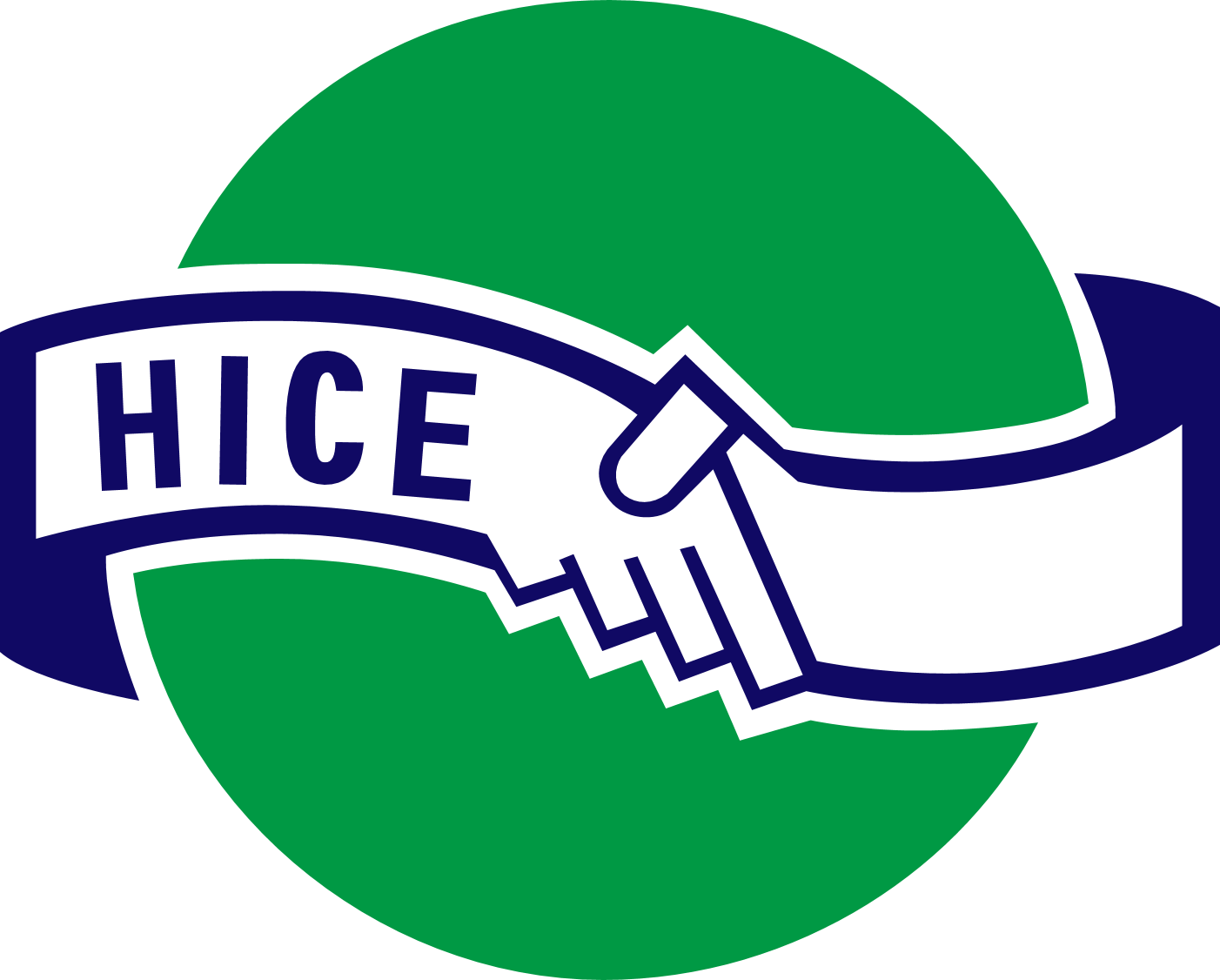 　公益財団法人浜松国際交流協会(HICE)　視察訪問申込書どちらかに〇をしてください。（　　）直接訪問を希望する　　　（　　）Zoomなどオンライン対応を希望する提出日：　　　　年　　月　　日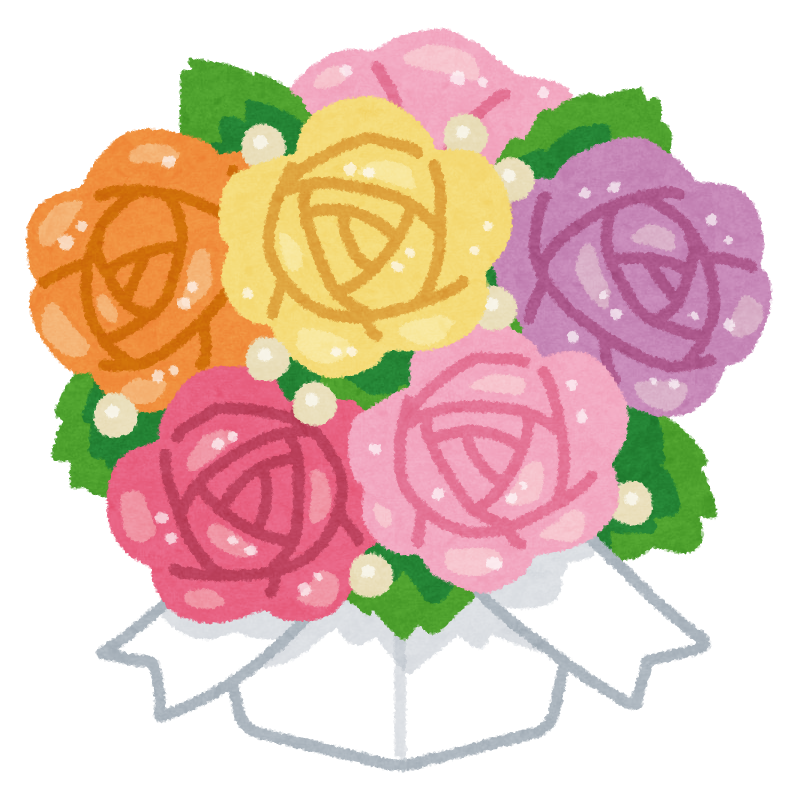 【以下、事務局記入欄】申込者名前(よみがな)：　　　　　　　　　　　　　（　　　　　　　　　　　）所属団体(学校、ゼミ)名・学年：住所：〒TEL：　　　　　―　　　　　　―　　　　　メール：希望日時第一希望：　　　年　　月　　日（　　）　　：　　　～　　　：　　　第二希望：　　　年　　月　　日（　　）　　：　　　～　　　：　　　希望人数　　　　　人　　　（最大　　　　人程度）団体代表者名・団体プロフィール※団体代表者名またはゼミ担当教官名：調査テーマ視察の目的当てはまるものに　　　　　　　　を執筆：大学等のレポート課題、卒論、修論、博論、書籍、雑誌、Webページ活動：学外活動、ゼミ活動、政策調査(研究)その他：聞きたい内容（具体的に）※箇条書きでも可※別紙でも可事前調査状況(　　) HICEホームページ・Facebookページ等を閲覧済み(　　)その他（　　　　　　　　　　　　　　　　　　　　　　）起案日　　　　　年　　月　　日決裁日　　　年　　月　　日起案者業務執行理事　　事務局長　　事務局次長　　　主幹　　　主任業務執行理事　　事務局長　　事務局次長　　　主幹　　　主任当日対応職員名（予定）